V neděli 10. května je DEN MATEK!!!Tento rok, vzhledem k situaci, nebudeme moct s dětmi jako tradičně pro maminky pořádat besídku, tak jsme si s paní učitelkami připravily alespoň několik básniček, omalovánek a inspirací na dáreček, který děti mohou vyrobit i doma.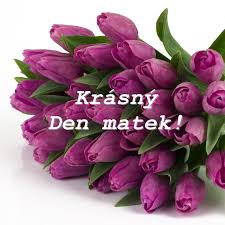 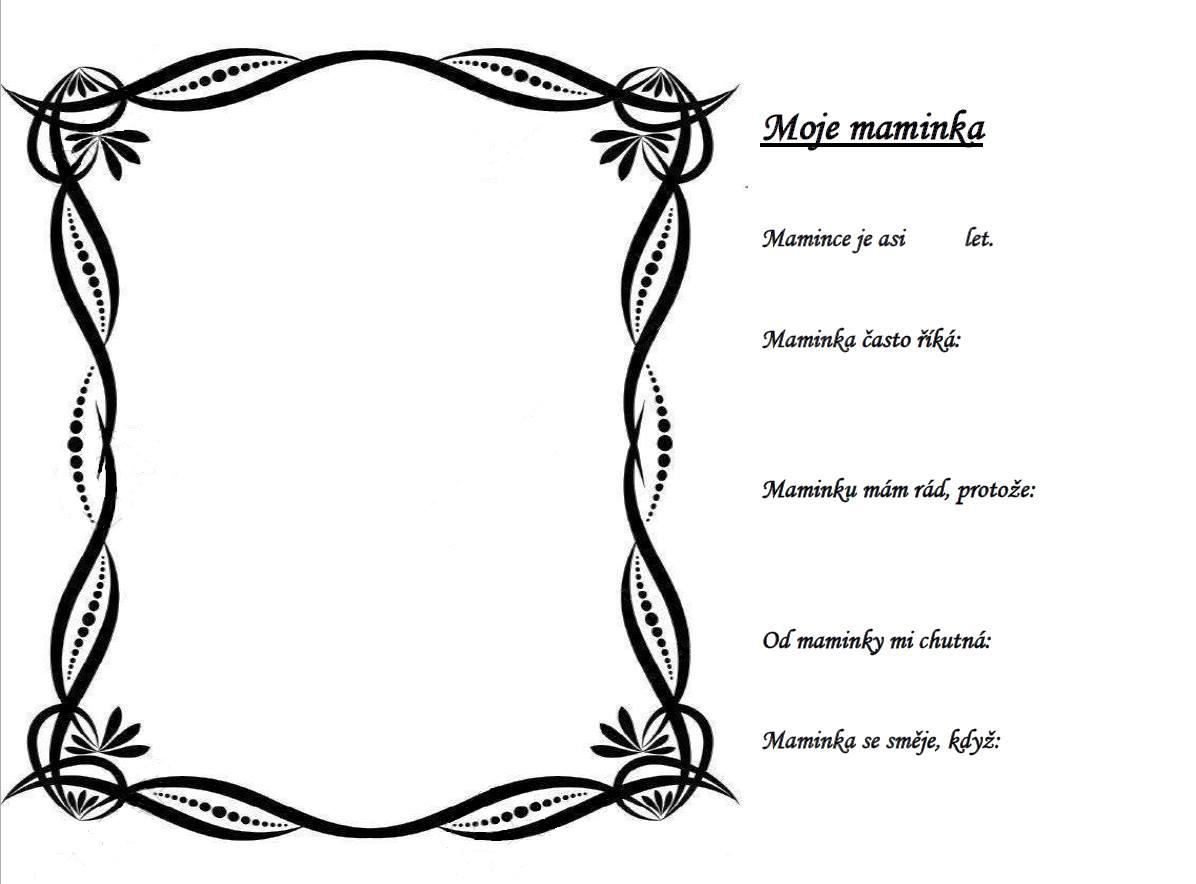 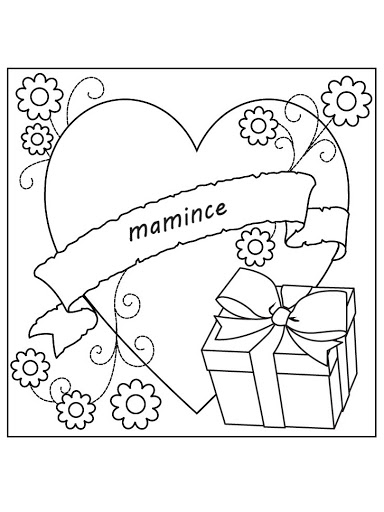 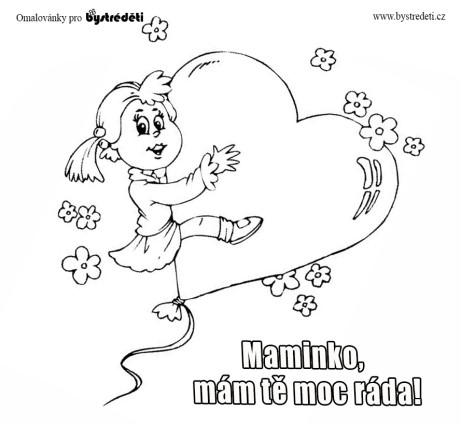 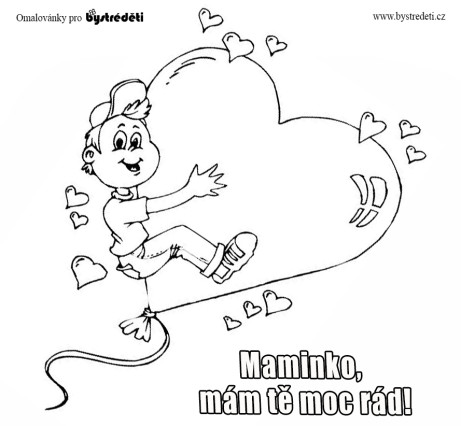 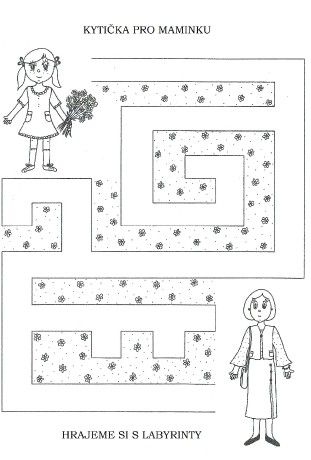 MAMINCEMaminko má, k Tvému svátkunesu malou kytičku,ale zato velkou láskumám pro Tebe v srdíčku.Za to, jak se o mě staráš,jsi ve světě nejdražší,a proto Tě, maminko má,mám ze všeho nejradši.MaminceKdyž se něco nepovede,i když zlobím malinko, máš mě ráda a já Tebe, moje zlatá maminko. Papírová kytička – viz. odkazhttps://cz.pinterest.com/pin/581597739361631749/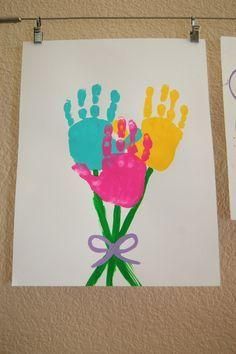 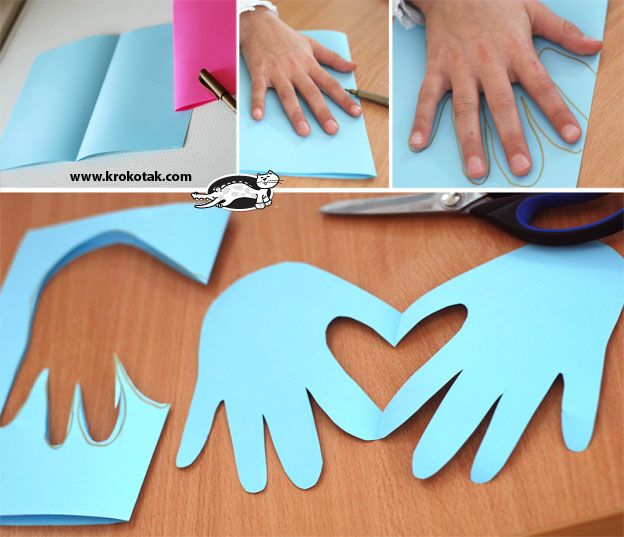 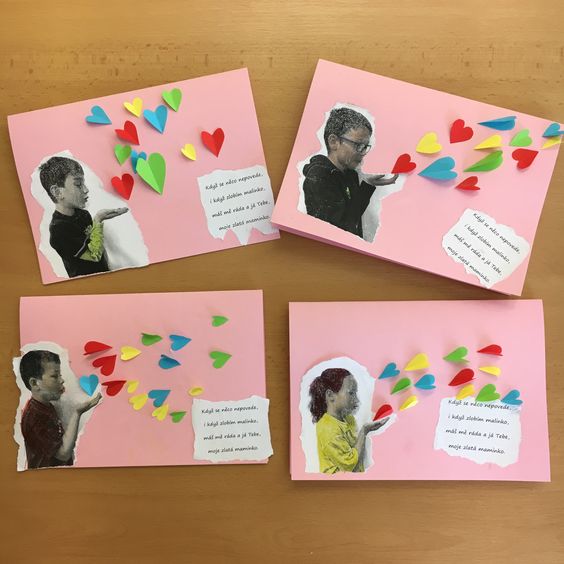 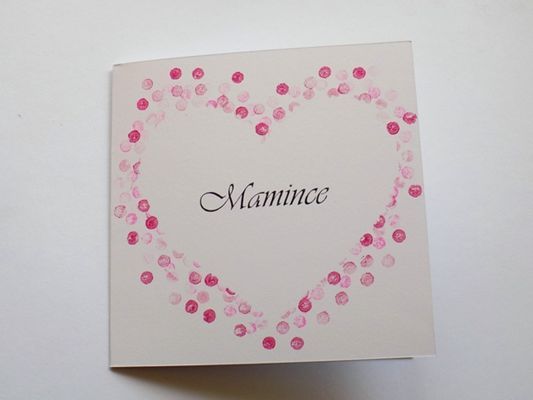 